LÍNEA PLÁSTICOS*Hasta DIC 2020 era 585 mlPOTESSPRAYERS (rociadores)Para comprar en pequeñas cantidades consultar colores de línea disponibles. Productos que no son de línea, se fabrican a partir de 2000 unid por pedido.TAPAS PCO28En caso de requerir logos consultar con la empresaTAPAS ESPECIALESOTROS PRODUCTOS PLÁSTICOS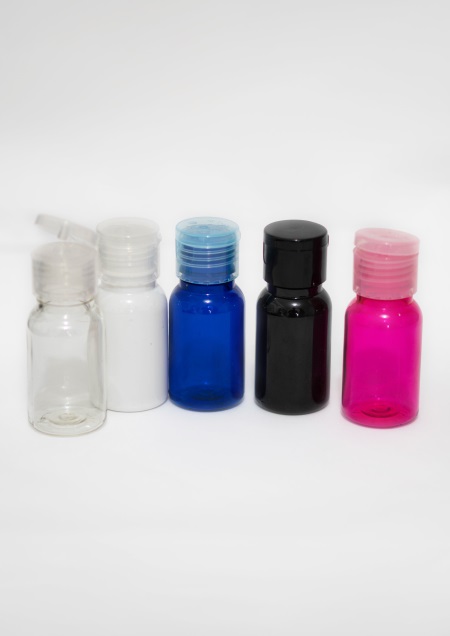 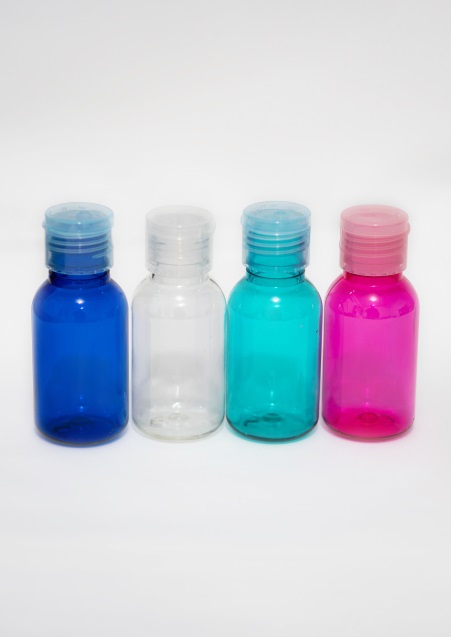 30 ml30 ml60 ml60 mlMolde N°188Peso 13 g.Molde N°189Peso 13 g.Molde N°188Rosca 24Molde N°189PCO28 1810Colores: cristal/rosa/azulámbar /blanco/negroColores: cristal/rosa/azulámbar /blanco/negroColores: cristal/rosa/azulámbar /blanco/negroColores: cristal/rosa/azulámbar /blanco/negro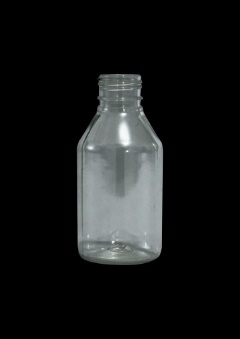 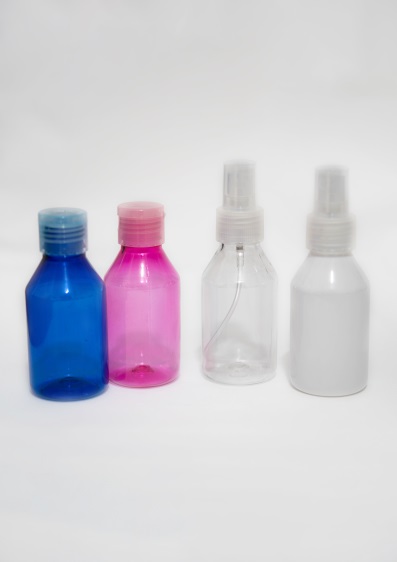 100 ml100 ml100 ml100 mlMolde N°27Peso 13 g.Peso 13 g.Peso 13 g.Molde N°27Rosca 24Rosca 24Rosca 24Colores: cristal/rosa/azul/ámbar /blanco/negroColores: cristal/rosa/azul/ámbar /blanco/negroColores: cristal/rosa/azul/ámbar /blanco/negroColores: cristal/rosa/azul/ámbar /blanco/negro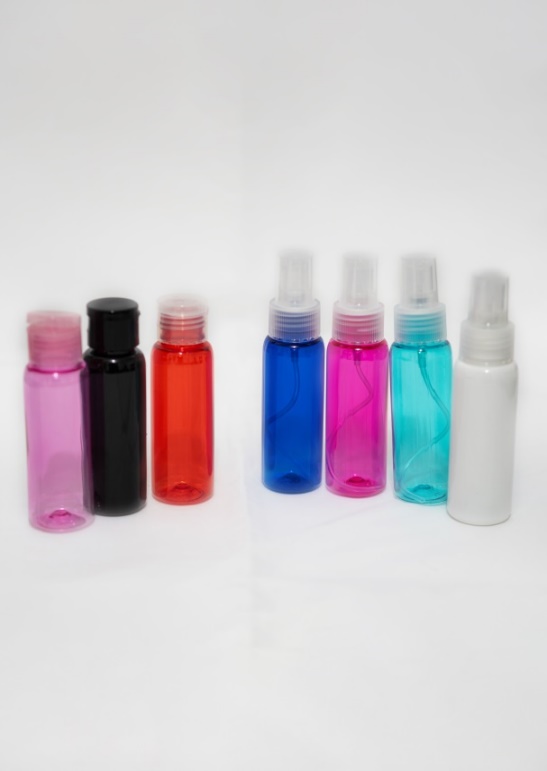 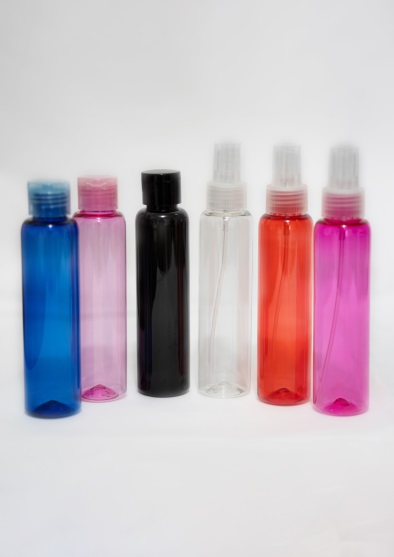 60 ml largo60 ml largo120 ml120 mlMolde N°199Peso 13 g.Molde N°200Peso 13 g.Molde N°199Rosca 24Molde N°200PCO28 1810Colores: cristal/rosa/azulámbar /blanco/negroColores: cristal/rosa/azulámbar /blanco/negroColores: cristal/rosa/azulámbar /blanco/negroColores: cristal/rosa/azulámbar /blanco/negro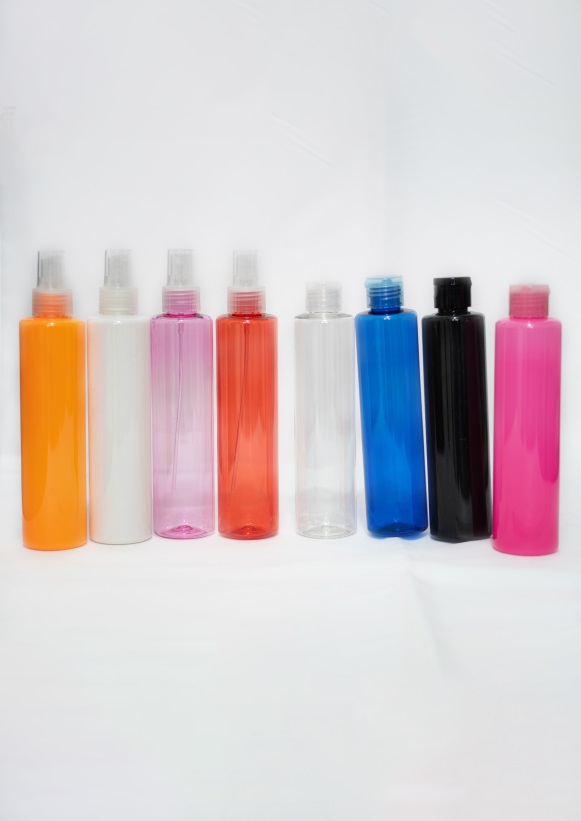 230 ml230 ml300 ml300 mlMolde N°Peso 23 g.Molde N°Peso 23 g.Molde N°Rosca 24Molde N°Rosca 24Colores: consultar.Colores: consultar.Colores: consultar.Colores: consultar.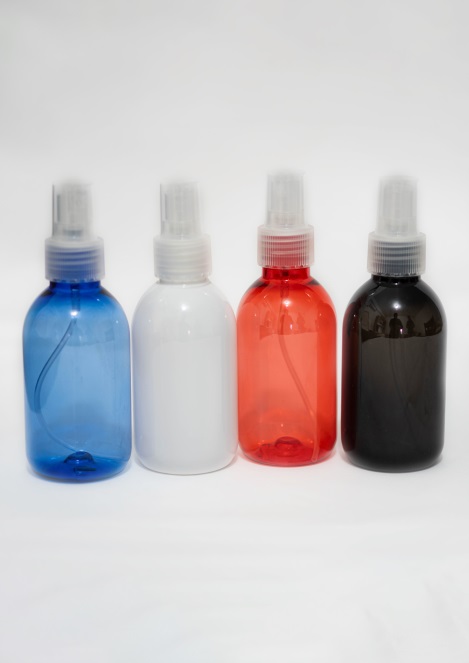 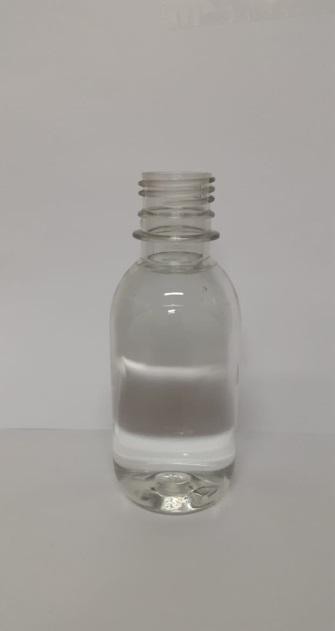 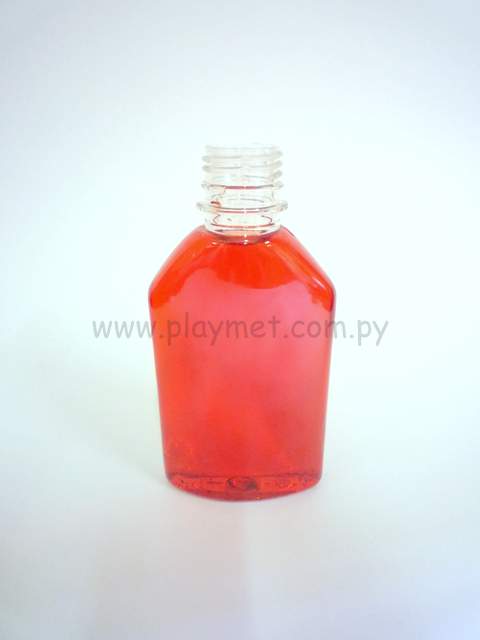 150 ml150 ml150 ml150 ml190 ml190 mlMolde N°26Peso 13 g.Molde N°26Peso 18 g.Molde N°10Peso 18 g.Molde N°26Rosca 24Molde N°26PCO28 1810Molde N°10PCO28 1810Colores: cristal/rosa/azulámbar /blanco/negroColores: cristal/rosa/azulámbar /blanco/negroColor: cristalColor: cristalColor: cristalColor: cristal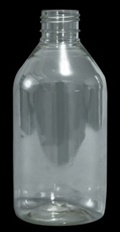 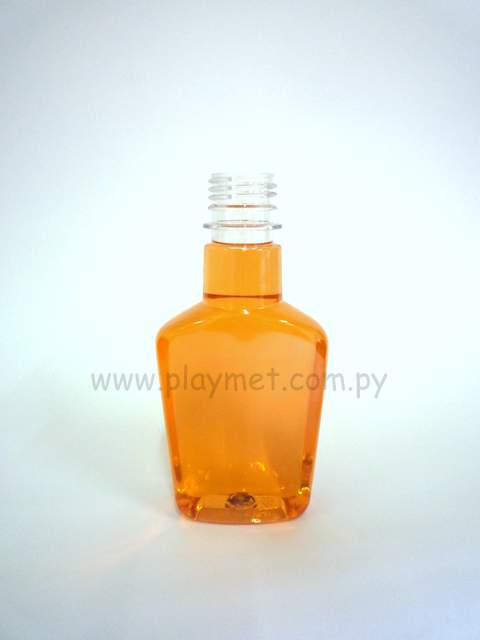 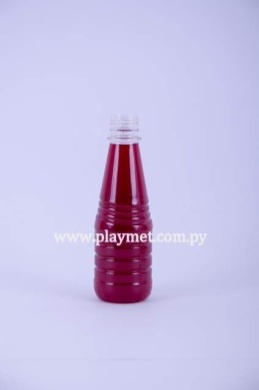 200 ml200 ml200 ml220 ml220 ml220 ml250 ml250 ml250 mlMolde N°23Pesos 13 y 18 g.Pesos 13 y 18 g.Molde N°9Peso 22 g.Peso 22 g.Molde N°16Peso 18 g.Peso 18 g.Molde N°23Rosca 24 y PCO28Rosca 24 y PCO28Molde N°9PCO28 1810PCO28 1810Molde N°16PCO28 1810PCO28 1810Color: cristalColor: cristalColor: cristalColor: cristalColor: cristalColor: cristalColor: cristalColor: cristalColor: cristal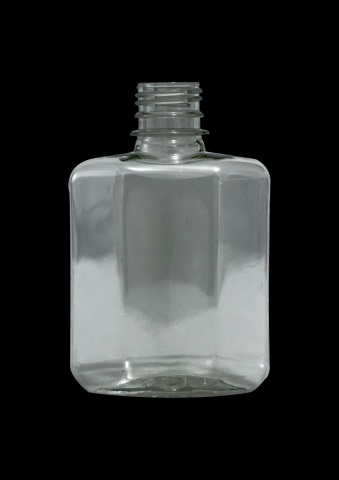 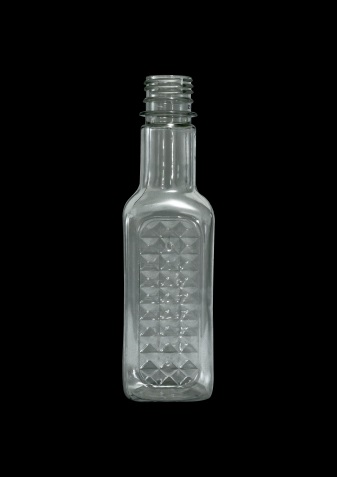 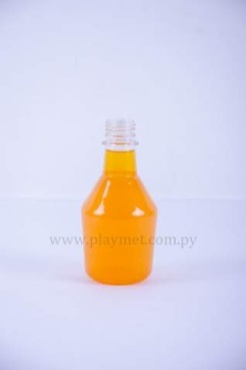 250 ml250 ml250 ml250 ml250 ml250 ml280 ml280 ml280 mlMolde N°128Molde N°128Peso 22 g.Molde N°84Molde N°84Peso 22 g.Molde N°13Molde N°13Peso 18 g.Molde N°128Molde N°128PCO28 1810Molde N°84Molde N°84PCO28 1810Molde N°13Molde N°13PCO28 1810Color: cristalColor: cristalColor: cristalColor: cristalColor: cristalColor: cristalColor: cristalColor: cristalColor: cristal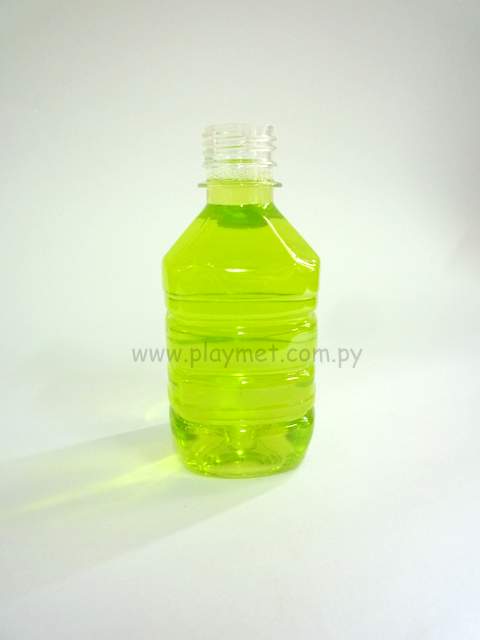 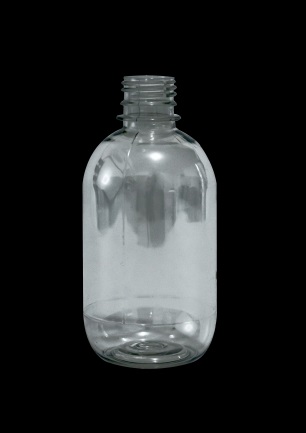 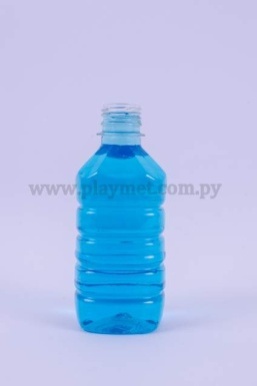 280 ml280 ml280 ml330 ml330 ml330 ml350 ml350 ml350 mlMolde N°21Peso 18 g.Peso 18 g.Molde N°119Peso 22 g.Peso 22 g.Molde N°25Peso 18 g.Peso 18 g.Molde N°21PCO28 1810PCO28 1810Molde N°119PCO28 1810PCO28 1810Molde N°25PCO28 1810PCO28 1810Color: cristalColor: cristalColor: cristalColor: cristalColor: cristalColor: cristalColor: cristalColor: cristalColor: cristal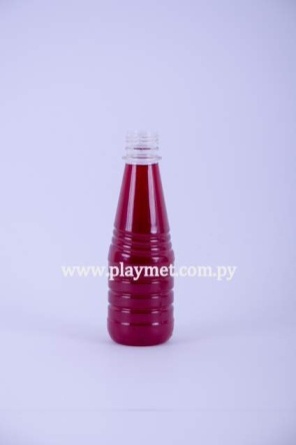 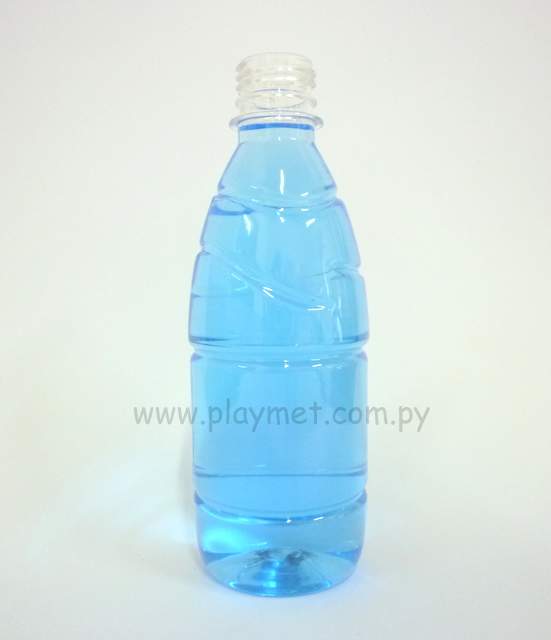 350 ml350 ml350 ml350 ml350 ml350 ml420 ml420 ml420 mlMolde N°63Molde N°63Peso 18 g.Molde N°12Molde N°12Peso 18 g.Molde N°36Molde N°36Peso 22 g.Molde N°63Molde N°63PCO28 1810Molde N°12Molde N°12PCO28 1810Molde N°36Molde N°36PCO28 1810Color: cristalColor: cristalColor: cristalColor: cristalColor: cristalColor: cristalColor: cristalColor: cristalColor: cristal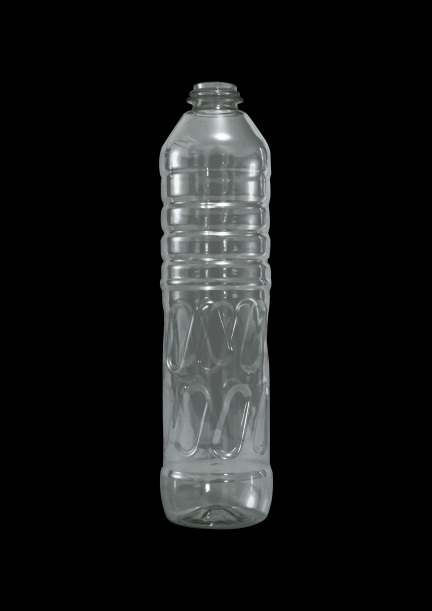 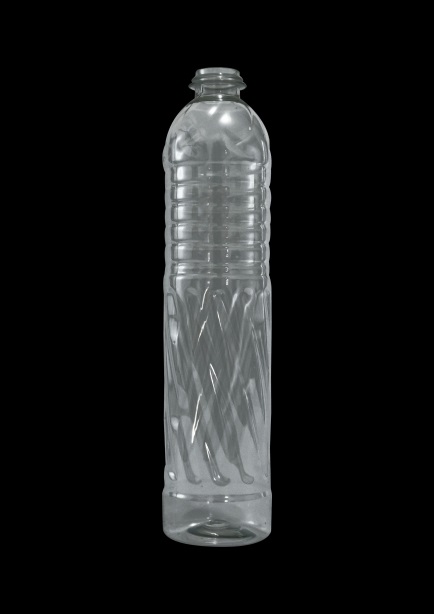 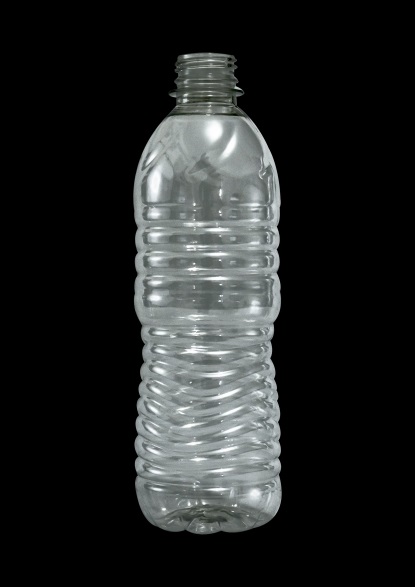 500 ml500 ml500 ml500 ml500 ml500 ml500 mlMolde N°38Peso 16 g.Peso 16 g.Molde N°169Peso 16 g.Molde N°170Peso 18 g.Molde N°38A Presión (Detergente)A Presión (Detergente)Molde N°169A Presión (Detergente)Molde N°170PCO28 1810Color: cristalColor: cristalColor: cristalColor: cristalColor: cristalColor: cristalColor: cristal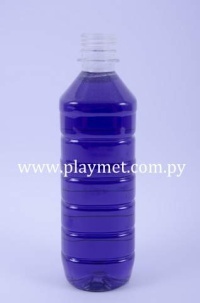 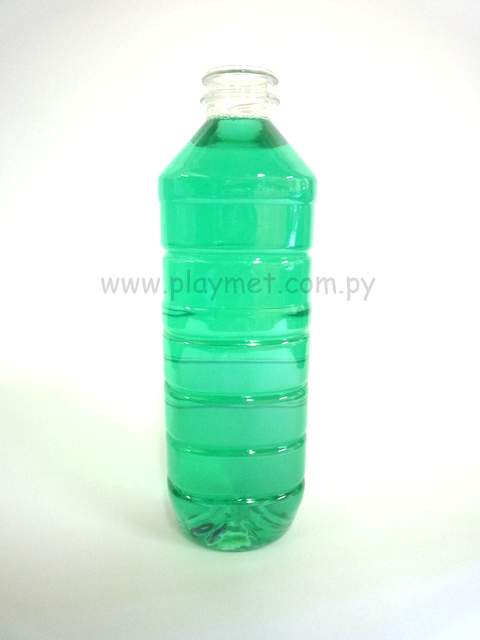 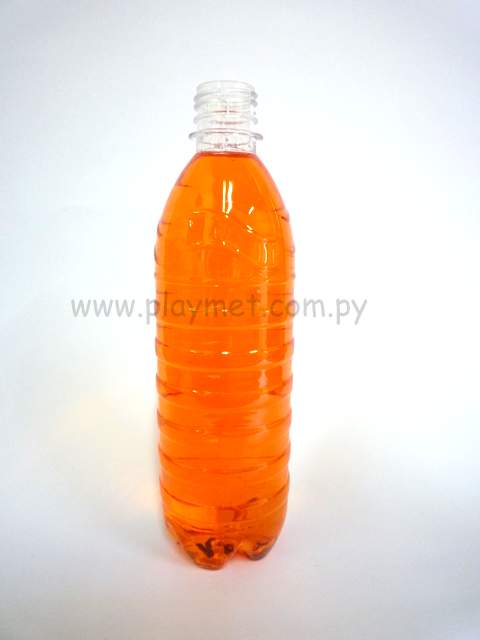 500 ml500 ml500 ml500 ml500 ml500 ml500 mlMolde N°61Molde N°61Peso 22 g.Molde N°61Peso 27 g.Molde N°145Pesos 18 y 22 g.Molde N°61Molde N°61PCO28 1810Molde N°61A Presión (Aceite)Molde N°145PCO28 1810Color: cristalColor: cristalColor: cristalColor: cristalColor: cristalColor: cristalColor: cristal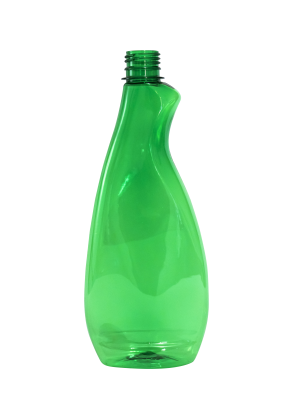 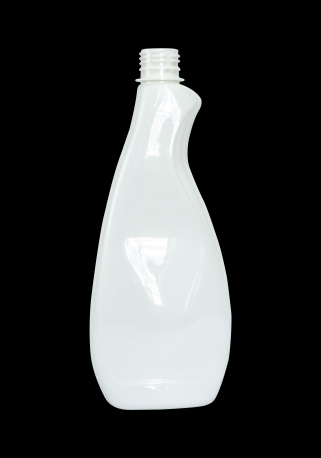 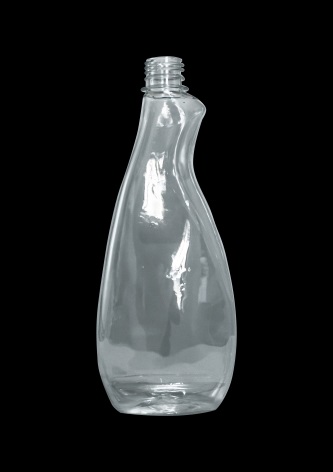 500 ml500 mlMolde N°156Peso 33 g.Molde N°156PCO28 1810Colores: cristal , blanco y verde.Colores: cristal , blanco y verde.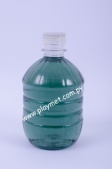 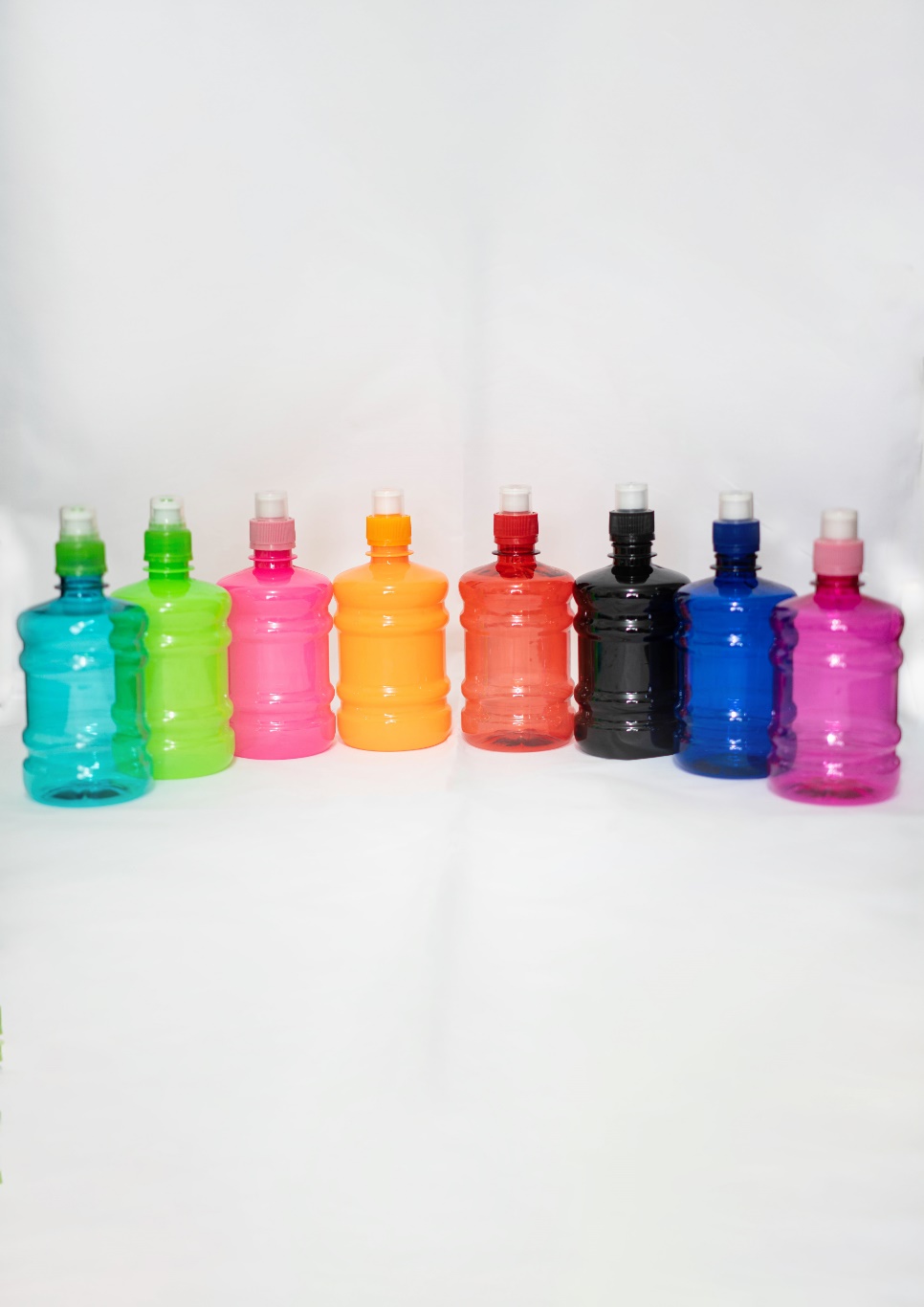 500 ml500 ml500 ml (Hoppy)500 ml (Hoppy)Molde N°133Peso 18 g.Molde N°175Peso 33g.Molde N°133PCO28 1810Molde N°175PCO28 1810 con tapa tipo sportColor: cristalColor: cristalColores: disponibles en foto, consultar disponibilidadColores: disponibles en foto, consultar disponibilidad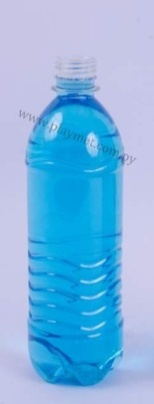 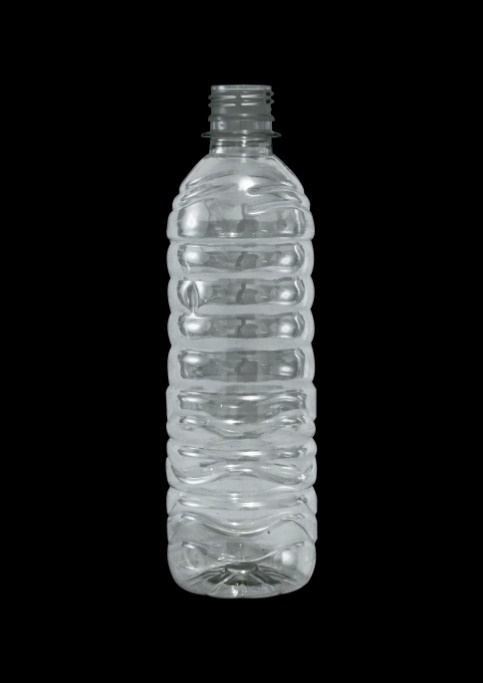 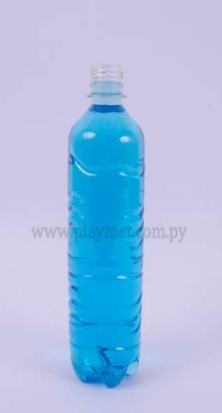 520* ml520* ml525 ml525 ml550 ml550 mlMolde N°52Pesos 18 y 22 g.Molde N°166Pesos 18 y 22 g.Molde N°55Pesos 22 y 33 g.Molde N°52PCO28 1810Molde N°166PCO28 1810Molde N°55PCO28 1810Color: cristalColor: cristalColor: cristalColor: cristalColor: cristalColor: cristal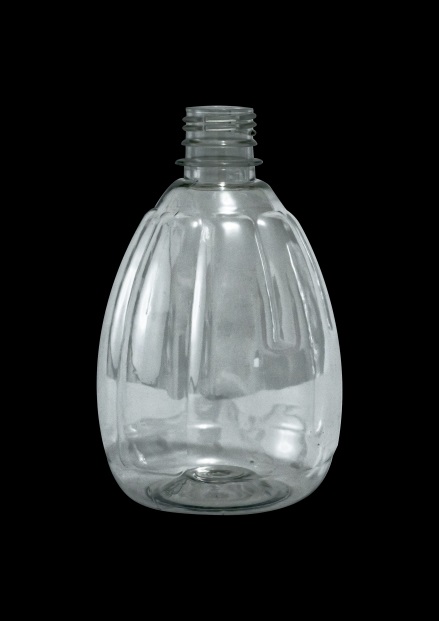 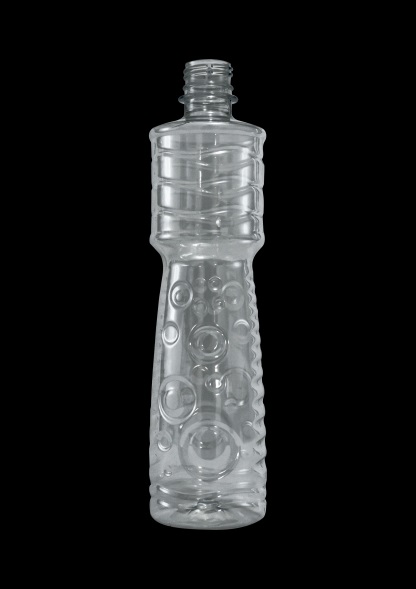 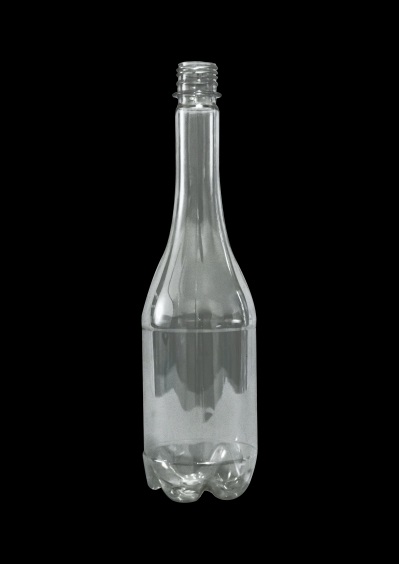 580 ml580 ml600 ml600 ml700 ml700 mlMolde N°17Pesos 22 y 33 g.Molde N°147Pesos 22 y 33 g.Molde N°31Peso 33 g.Molde N°17PCO28 1810Molde N°147PCO28 1810Molde N°31PCO28 1810Color: cristal, blanco en 33 g.Color: cristal, blanco en 33 g.Color: cristalColor: cristalColor: cristalColor: cristal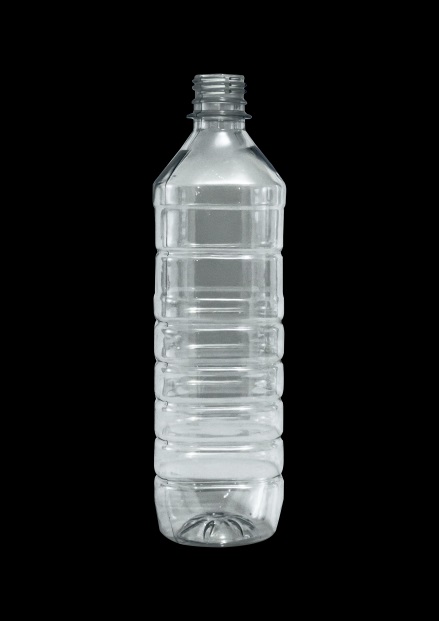 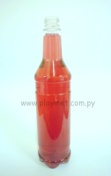 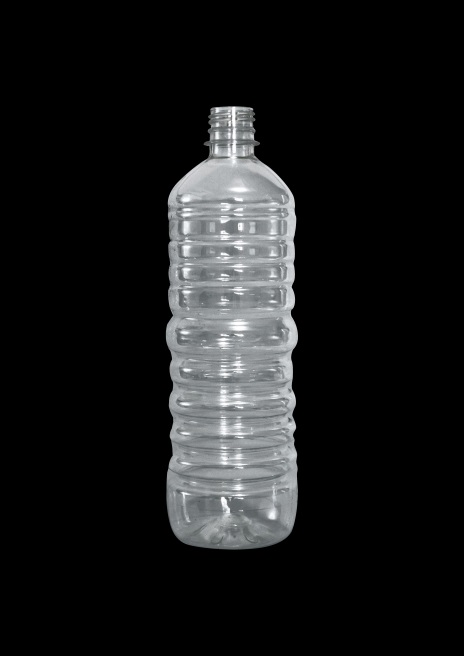 718 ml718 ml880 ml880 ml900 ml900 mlMolde N°67Pesos 22 y 33 g.Molde N°66Peso 33 g.Molde N°148Peso 33 g.Molde N°67PCO28 1810Molde N°66PCO28 1810Molde N°148PCO28 1810Colores: cristal, blanco en 33 g.Colores: cristal, blanco en 33 g.Color: cristalColor: cristalColores: cristal y blancoColores: cristal y blanco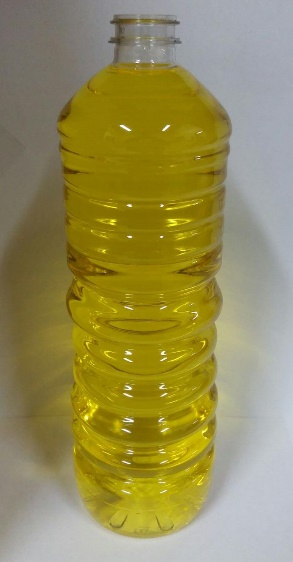 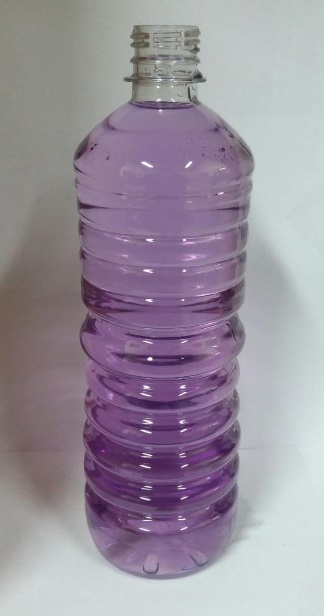 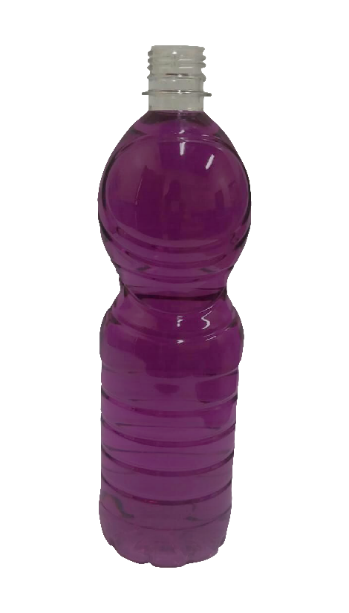 900 ml (Aceite)900 ml (Aceite)900 ml900 ml900 ml900 mlMolde N°148Peso 27 g.Molde N°148Peso 33 g.Molde N°172Peso 33 g.Molde N°148A presión (ACEITE)Molde N°148PCO28 1810Molde N°172PCO28 1810Color: cristalColor: cristalColores: cristal y blancoColores: cristal y blancoColores: cristal y blancoColores: cristal y blanco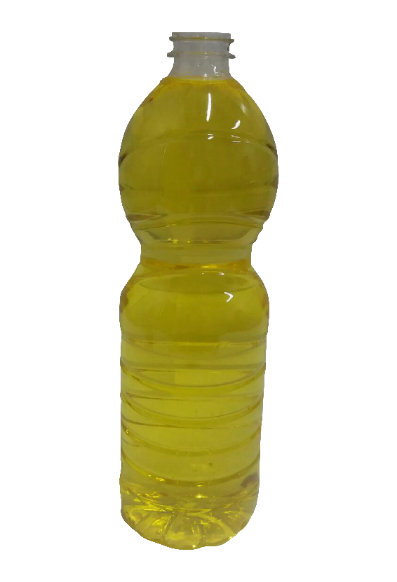 900 ml (Aceite)900 ml (Aceite)Molde N°172Peso 27 g.Molde N°172A presión (ACEITE)Color: cristalColor: cristal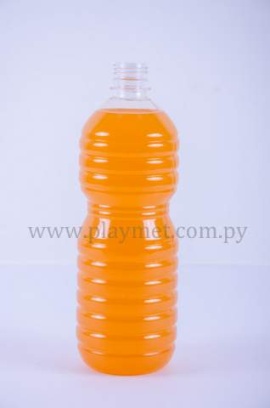 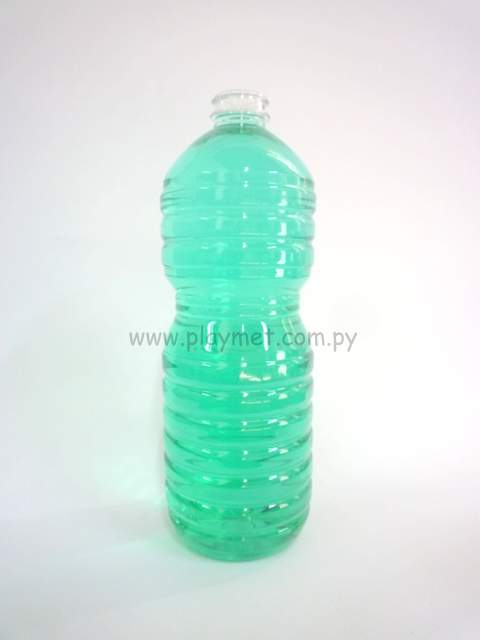 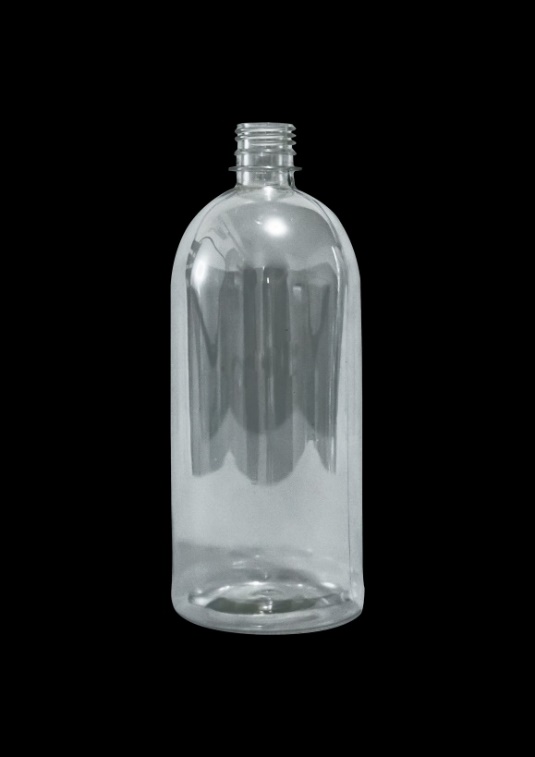 930 ml930 ml930 ml930 ml1.000 ml1.000 mlMolde N°88Peso 33 g.Molde N°88Peso 27 g.Molde N°171Pesos 33, 38 y 46 g.Molde N°88PCO28 1810Molde N°88A presión (ACEITE)Molde N°171PCO28 1810Colores: cristal y blancoColores: cristal y blancoColor: cristalColor: cristalColor: cristalColor: cristal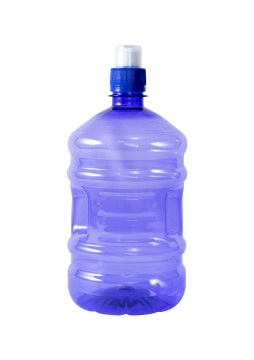 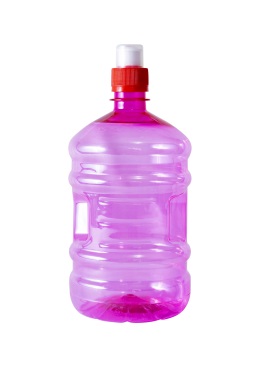 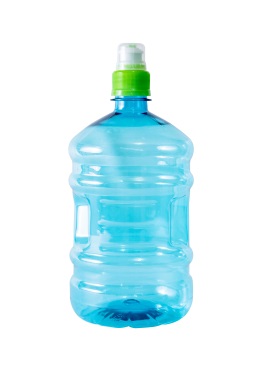 Hoppy 1L (tapa sport) Hoppy 1L (tapa sport) Molde N°181Peso: 46g.Molde N°181PCO28 1810Color: (consultar más colores)Color: (consultar más colores)Paquete con 72 unidadesPaquete con 72 unidades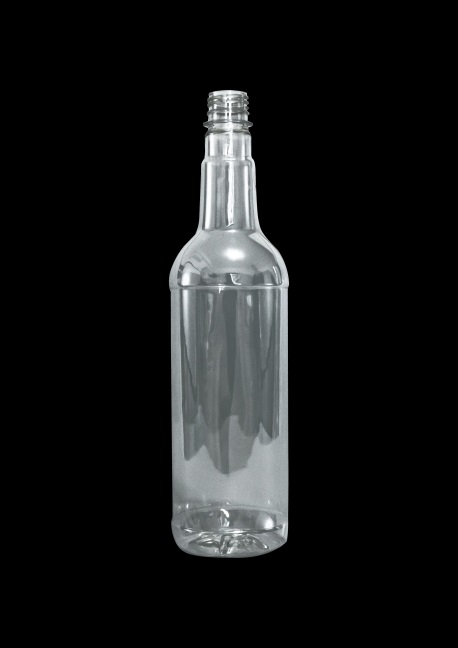 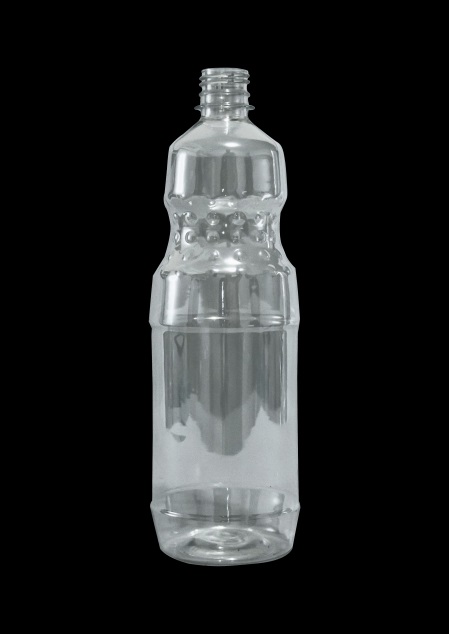 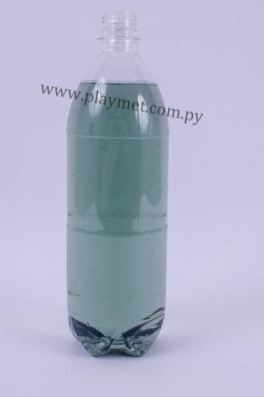 1 litro1 litro1 litro1 litro1 litro1 litroMolde N°40Peso 33 g.Molde N°107Peso 33 g.Molde N°165Peso 33 g.Molde N°40PCO28 1810Molde N°107PCO28 1810Molde N°165PCO28 1810Color: cristalColor: cristalColor: cristalColor: cristalColor: cristalColor: cristal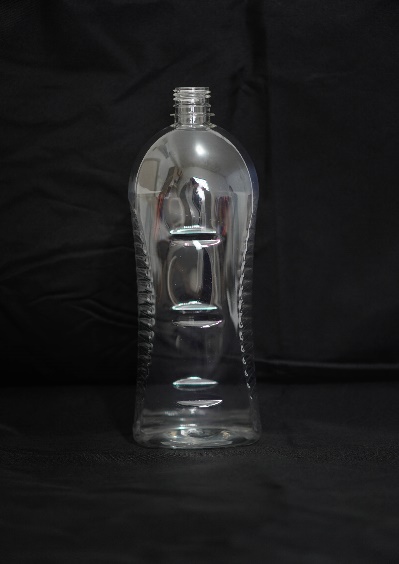 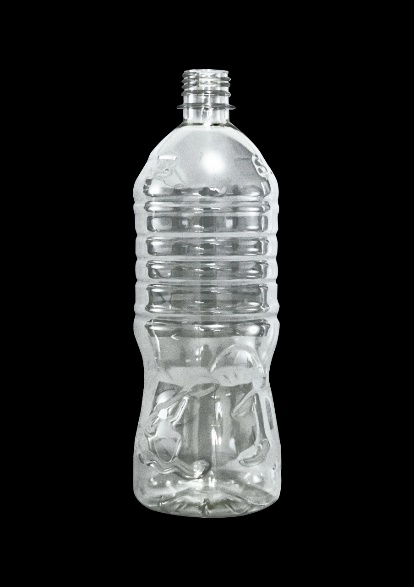 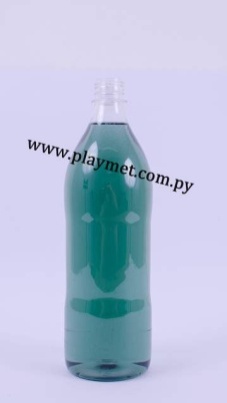 1 litro1 litro1 litro1 litro1.100 ml1.100 mlMolde N°195Peso 38 g.Molde N°181Peso 33 g.Molde N°30Peso 33 g.Molde N°195PCO28 1810Molde N°181PCO28 1810Molde N°30PCO28 1810Color: cristalColor: cristalColor: cristalColor: cristalColor: cristalColor: cristal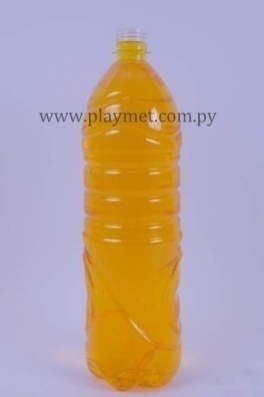 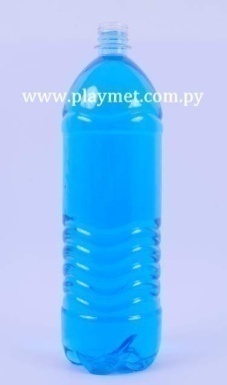 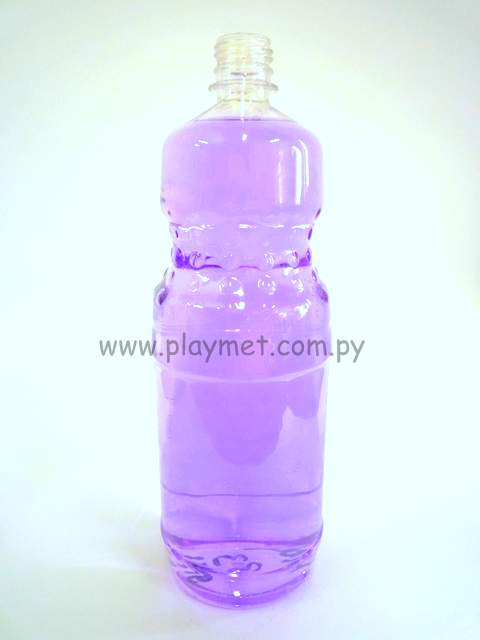 1.450 ml1.450 ml1.450 ml1.450 ml1.450 ml1.450 mlMolde N°167Peso 33 g.Molde N°71Peso 33 g.Molde N°104Peso 46 g.Molde N°167PCO28 1810Molde N°71PCO28 1810Molde N°104PCO28 1810Colores: cristal y blancoColores: cristal y blancoColor: cristalColor: cristalColor: cristalColor: cristal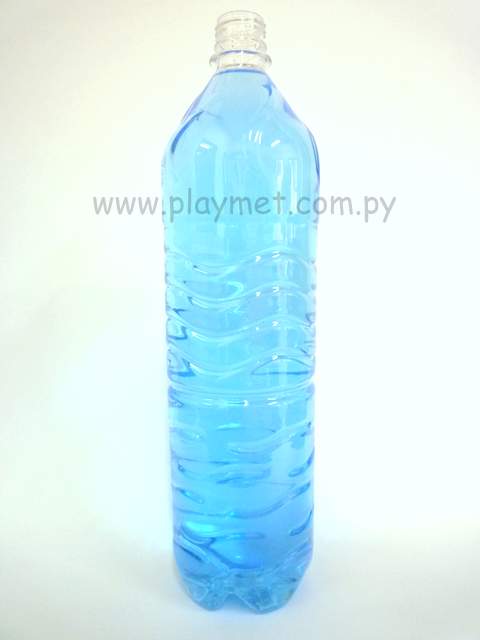 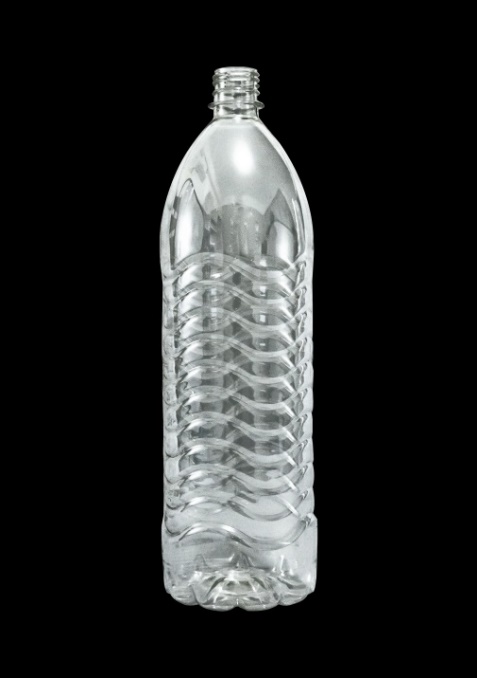 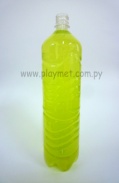 1.450 ml1.450 ml1.500 ml1.500 ml1.500 ml1.500 mlMolde N°101Peso 33 g.Molde N°5Peso 33 g.Molde N°70Peso 33 g.Molde N°101PCO28 1810Molde N°5PCO28 1810Molde N°70PCO28 1810Color: cristalColor: cristalColor: cristalColor: cristalColor: cristalColor: cristal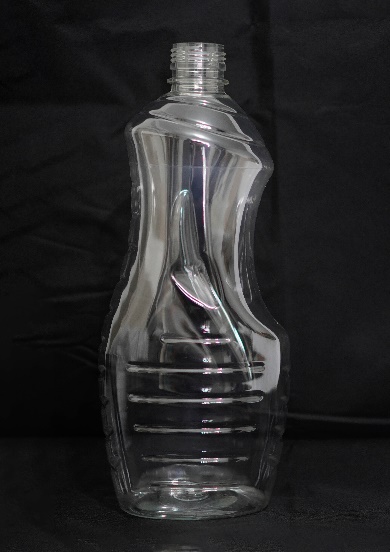 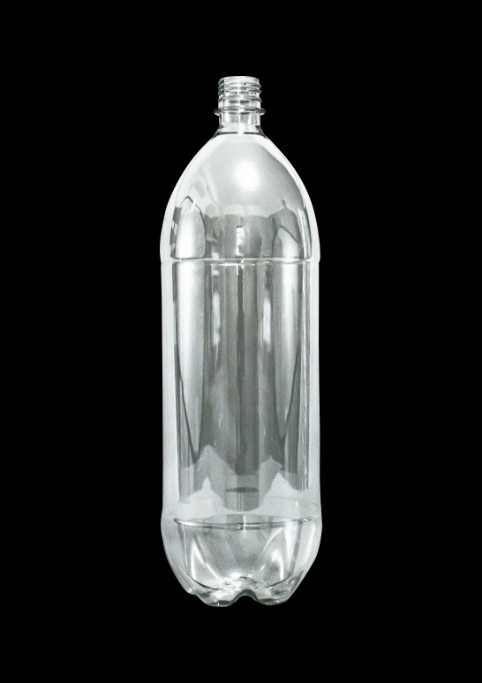 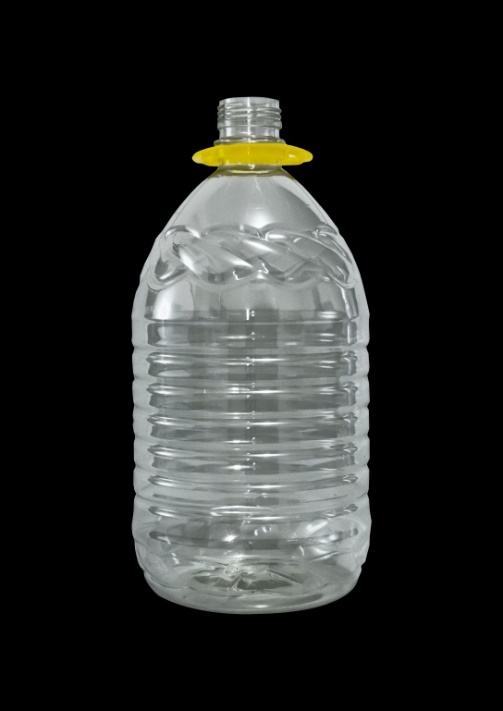 1.800 ml1.800 ml2.000 ml2.000 ml3.000 ml3.000 mlMolde N°194Peso: 70g.Molde N°105Peso 46 g.Molde N°141Peso 70 g.Molde N°194PCO28 1810Molde N°105PCO28 1810Molde N°141Rosca 38mmColor: cristalColor: cristalColor: cristalColor: cristalColor: cristal, manija varios colores (consultar)Color: cristal, manija varios colores (consultar)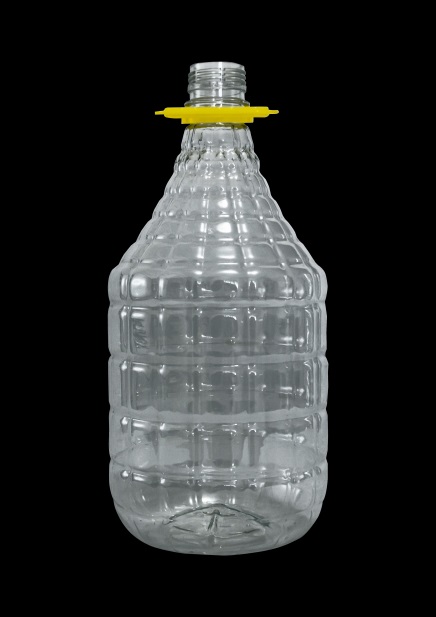 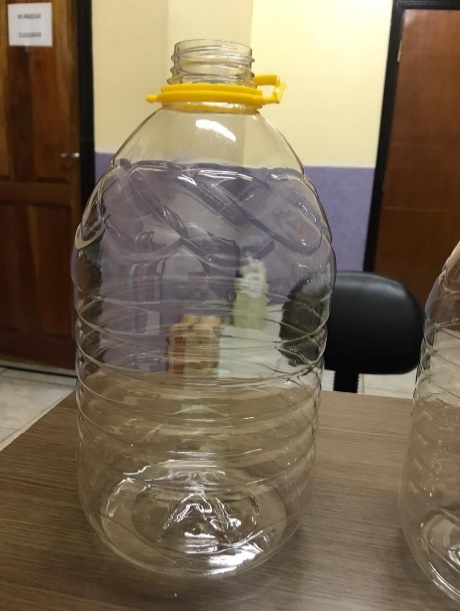 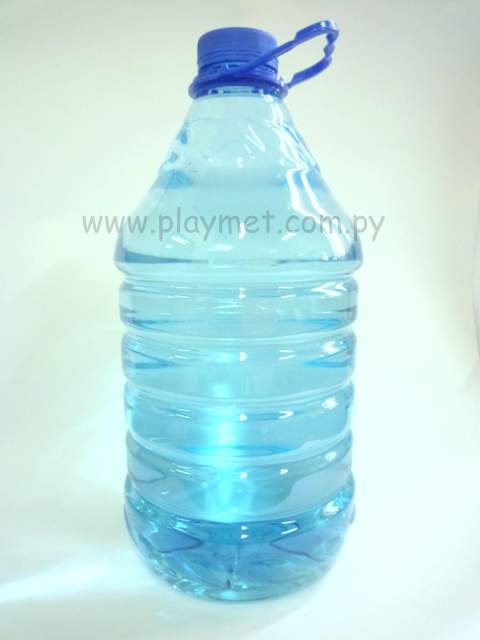 3.000 ml3.000 ml4.500 ml4.500 ml4.700 ml4.700 mlMolde N°118Peso 70 g.Molde N°173APeso 90 g.Molde N°151BPeso 90 g.Molde N°118Rosca 38mmMolde N°173ARosca 48 mmMolde N°151BRosca 48 mmColor: cristal, manija varios colores (consultar)Color: cristal, manija varios colores (consultar)Colores: cristal y azul, manija varios colores (consultar)Colores: cristal y azul, manija varios colores (consultar)Colores: cristal y azul, manija varios colores (consultar)Colores: cristal y azul, manija varios colores (consultar)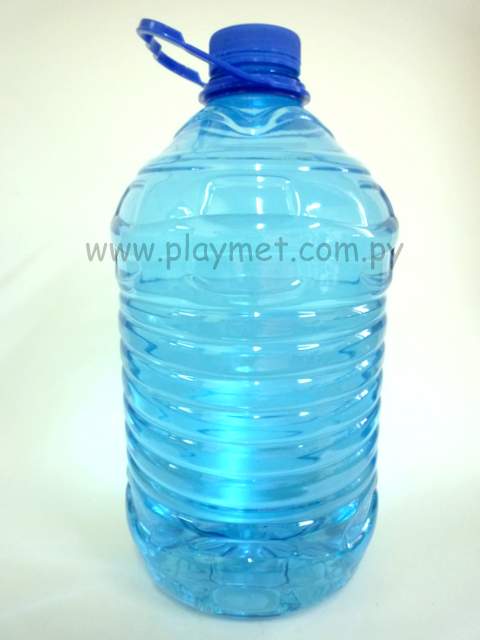 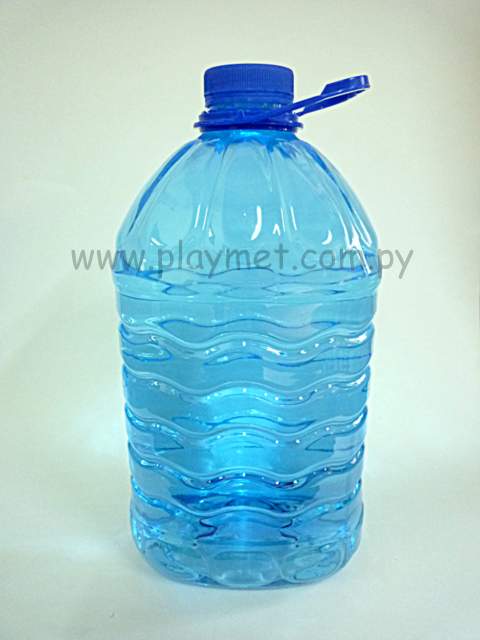 5.000 ml5.000 ml5.000 ml5.000 ml5.000 ml5.000 mlMolde N°151APeso 90 g.Molde N°143Peso 90 g.Molde N°115Peso 90 g.Molde N°151ARosca 48 mmMolde N°143Rosca 48 mmMolde N°115Rosca 48 mmColores: cristal y azul, manija varios colores (consultar)Colores: cristal y azul, manija varios colores (consultar)Colores: cristal y azul, manija varios colores (consultar)Colores: cristal y azul, manija varios colores (consultar)Colores: cristal y azul, manija varios colores (consultar)Colores: cristal y azul, manija varios colores (consultar)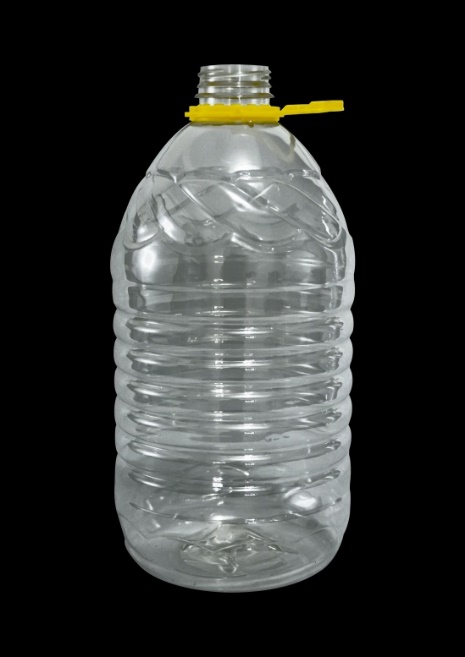 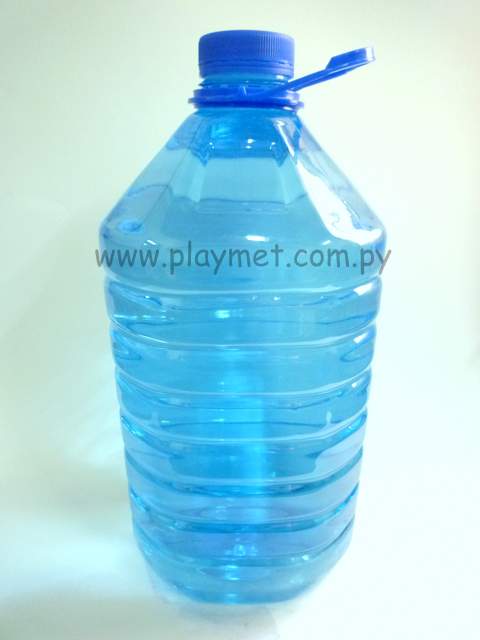 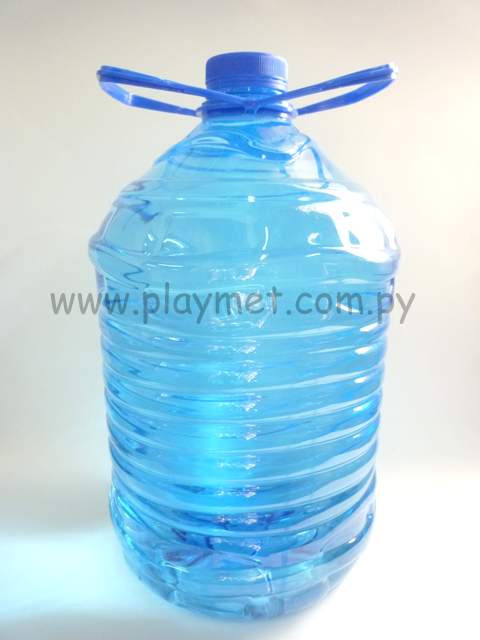 5.000 ml5.000 ml5.500 ml5.500 ml8 litros8 litrosMolde N°112Peso 90 g.Molde N°2Peso 90 g.Molde N°114Peso 152 g.Molde N°112Rosca 48 mmMolde N°2Rosca 48 mmMolde N°114Rosca 48 mmColores: cristal y azul, manija varios colores (consultar)Colores: cristal y azul, manija varios colores (consultar)Colores: cristal y azul, manija varios colores (consultar)Colores: cristal y azul, manija varios colores (consultar)Colores: cristal y azul, manija varios colores (consultar)Colores: cristal y azul, manija varios colores (consultar)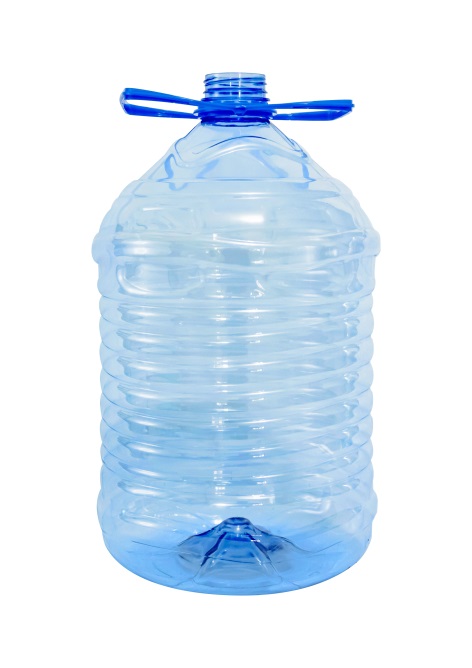 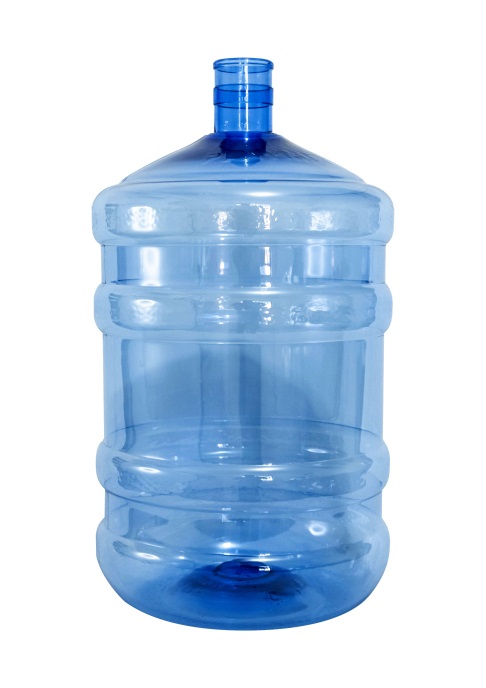 10 litros10 litros20 litros20 litrosMolde N°149Peso 152 g.Molde N°150Peso 690-700 g.Molde N°149Rosca 48 mmMolde N°150Rosca 55 mmColores: cristal y azul, manija varios colores (consultar)Colores: cristal y azul, manija varios colores (consultar)Colores: Azul y azul marino (consultar)Colores: Azul y azul marino (consultar)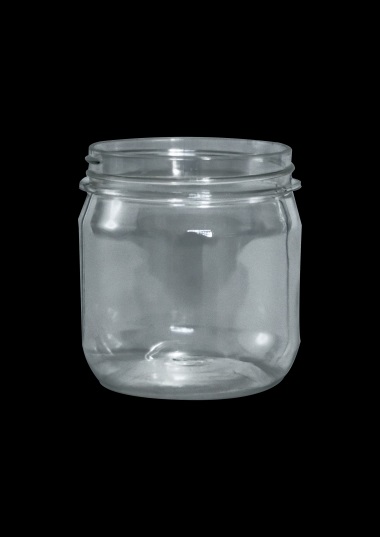 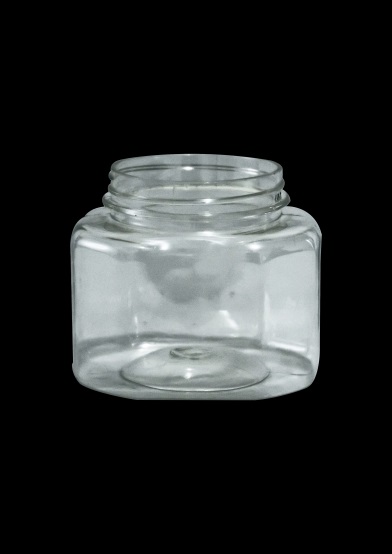 165 ml165 ml300 ml300 mlMolde N°162Peso 27 g.Molde N°157Peso 27 g.Molde N°162Rosca 61 mmMolde N°157Rosca 61 mmColor: cristalColor: cristalColores: cristal, tapa en varios colores (consultar)Colores: cristal, tapa en varios colores (consultar)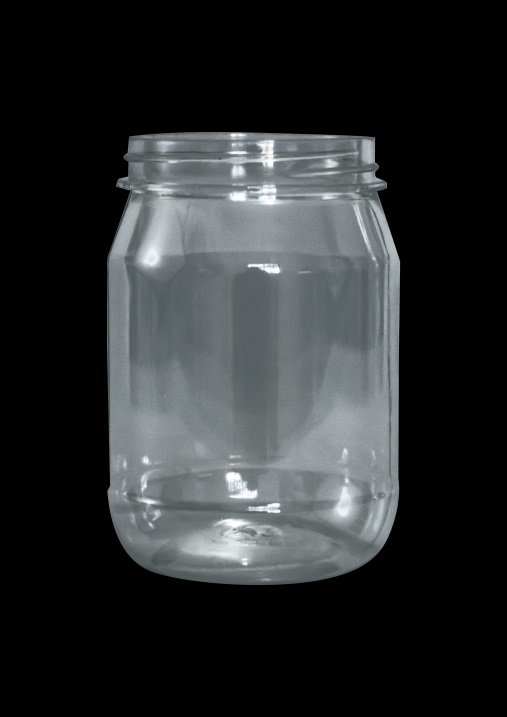 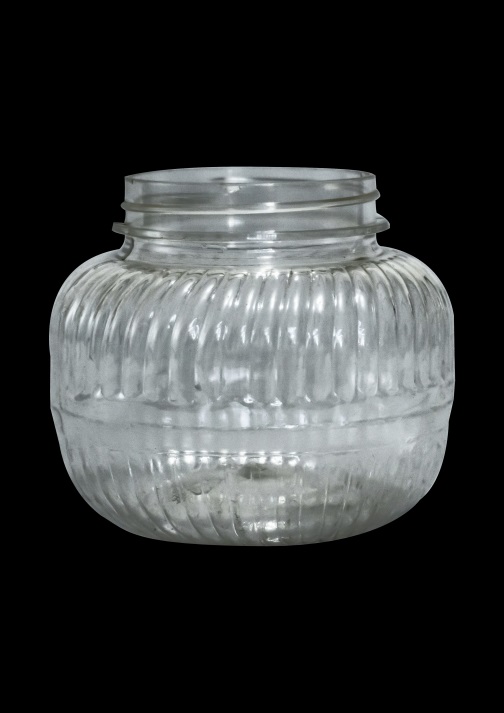 340 ml340 ml380 ml380 mlMolde N°33Peso 27 g.Molde N°163APeso 27 g.Molde N°33Rosca 61 mmMolde N°163ARosca 61 mmColor: cristalColor: cristalColor: cristalColor: cristal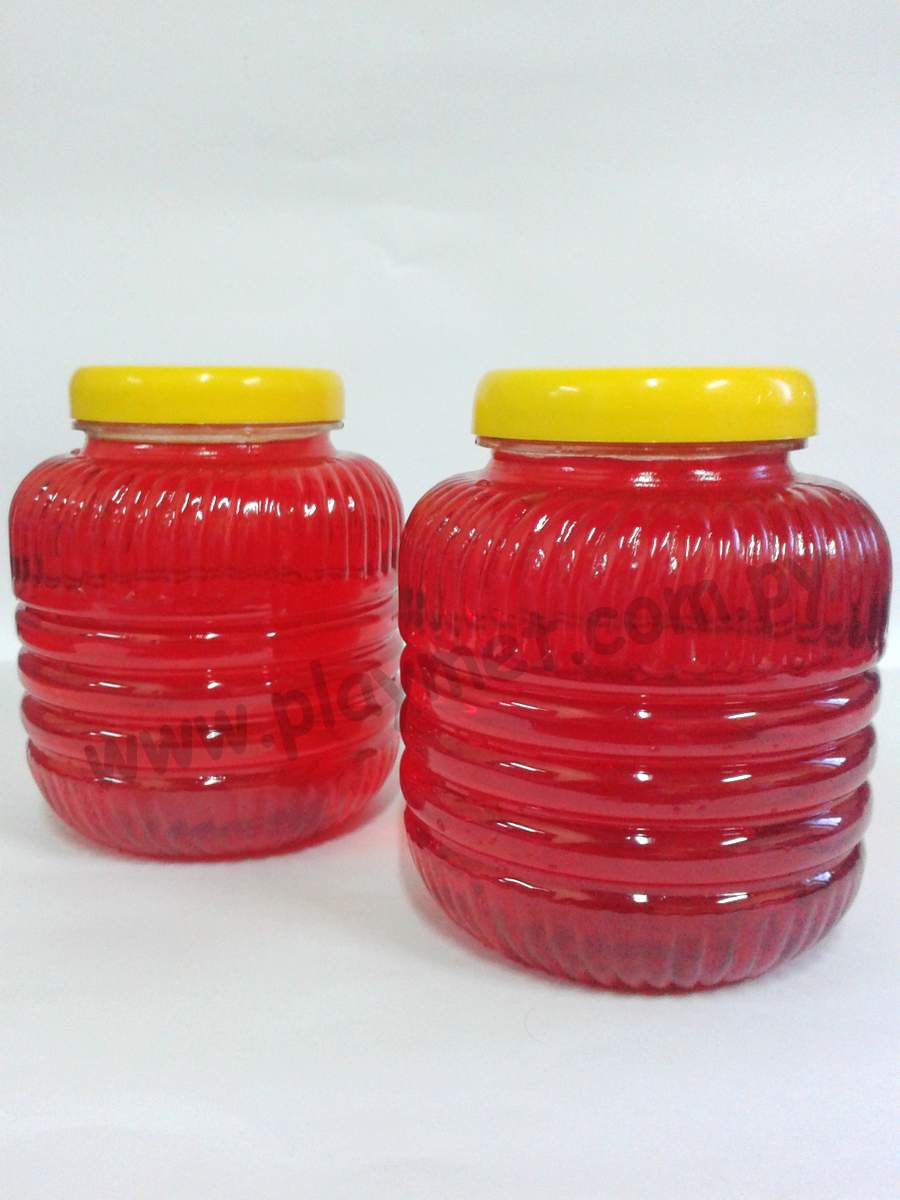 600 ml600 mlMolde N°163BPeso 27 g.Molde N°163BRosca 61 mmColor: cristalColor: cristal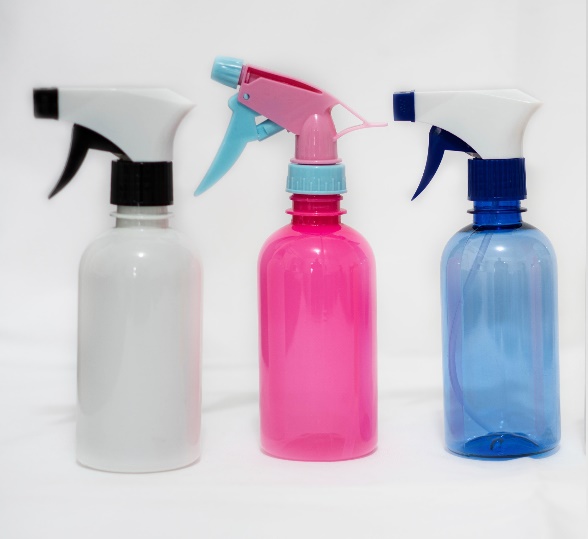  330 ml c/tapa spray 330 ml c/tapa sprayMolde N°185Peso 22 g.Molde N°185PCO28 1810 perfil alto  Color: cristal/blanco/rosa pink/azul  Color: cristal/blanco/rosa pink/azul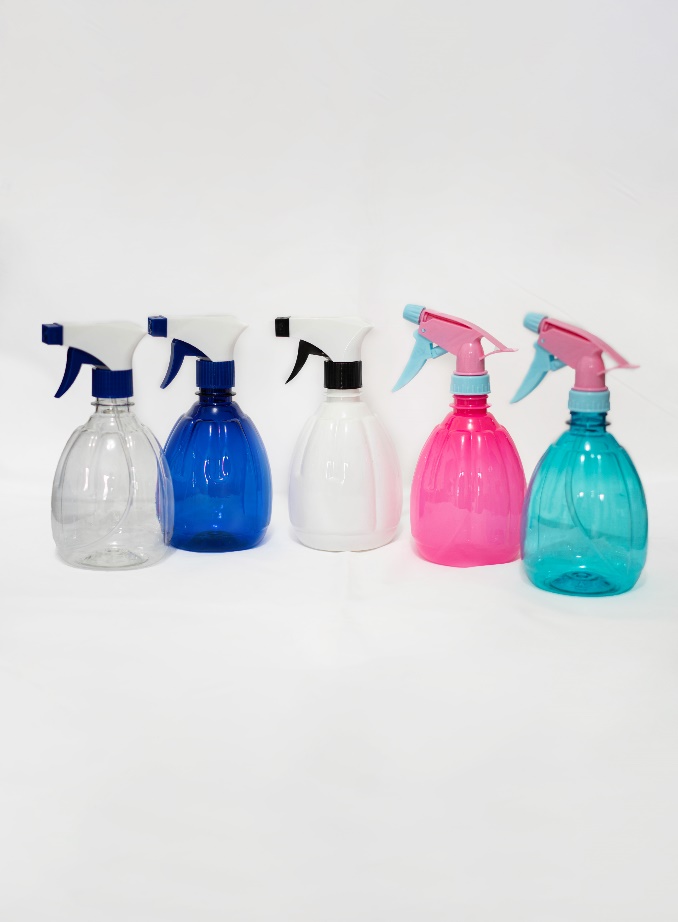  500ml c/tapa spray 500ml c/tapa sprayMolde N°17Peso 33 g.Molde N°17PCO28 1810 perfil alto  Color: cristal/azul/blanco/rosa pink/turquesa  Color: cristal/azul/blanco/rosa pink/turquesa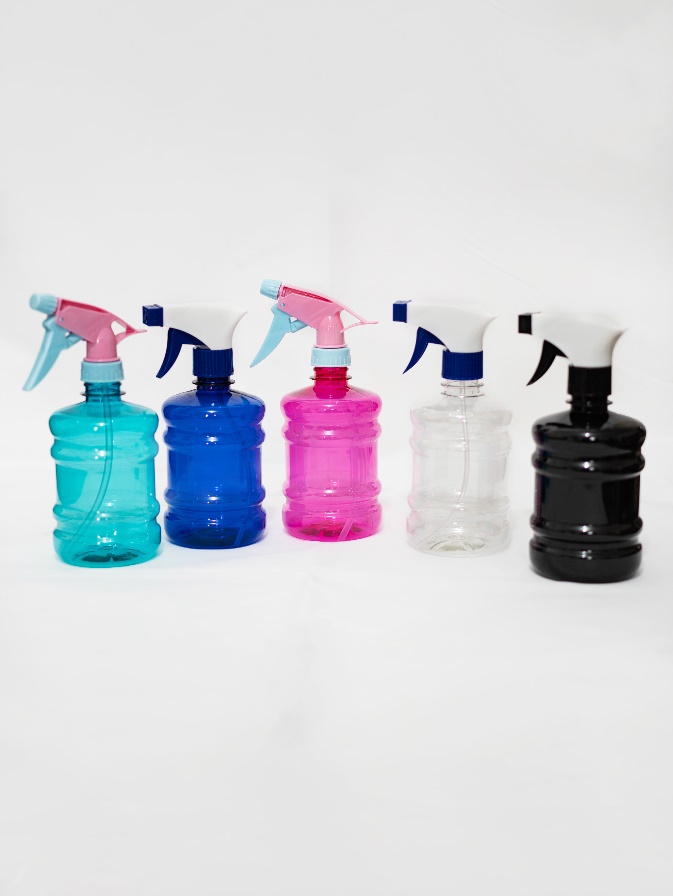  500ml c/tapa spray 500ml c/tapa sprayMolde N°175Peso 33 g.Molde N°175PCO28 1810 perfil alto  Color: turquesa/azul/rosa pink/cristal/negro  Color: turquesa/azul/rosa pink/cristal/negro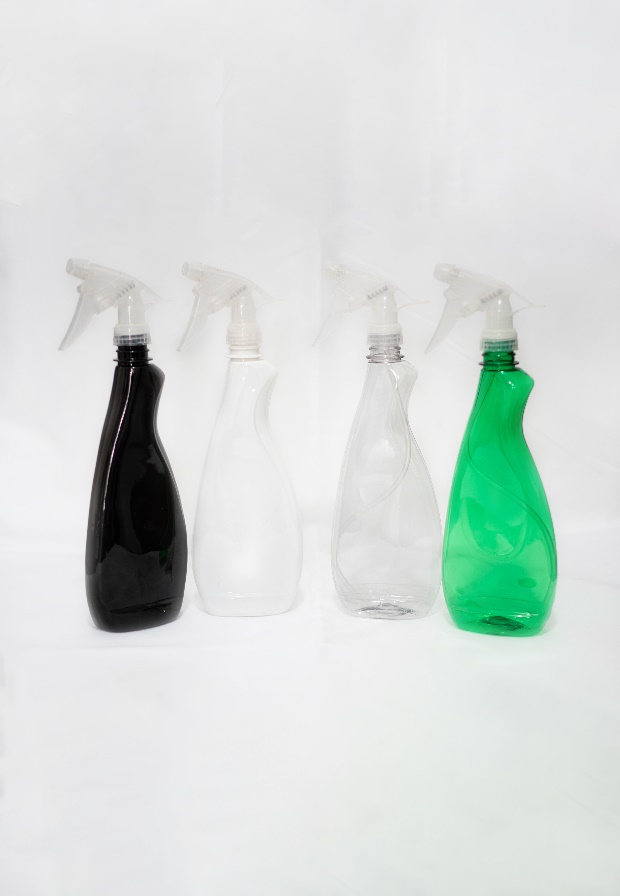  500ml c/tapa spray 500ml c/tapa sprayMolde N°156Peso 46 g.Molde N°156PCO28 1810 perfil alto  Colores:  negro /turquesa/cristal/ rosa **Foto solo para referencia de modelo    Colores:  negro /turquesa/cristal/ rosa **Foto solo para referencia de modelo  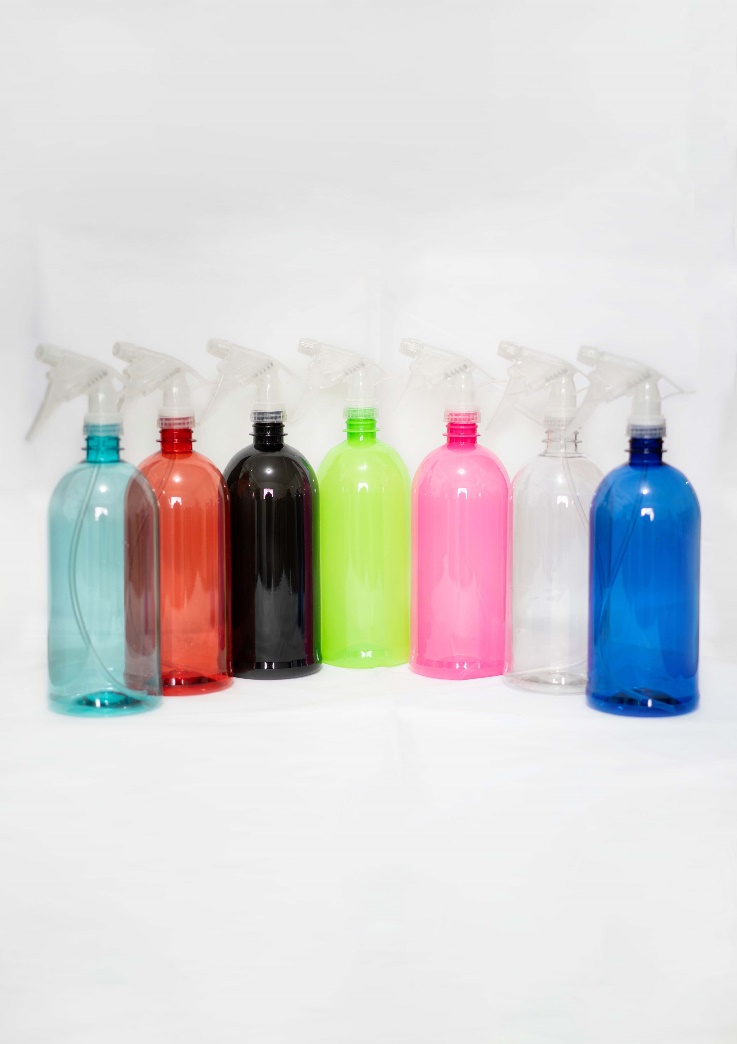  1L c/tapa spray 1L c/tapa sprayMolde N°171Peso 33 g.Molde N°171PCO28 1810 perfil alto  Color: turquesa/rojo/negro/verde limón/rosa pink/cristal/azul  Color: turquesa/rojo/negro/verde limón/rosa pink/cristal/azul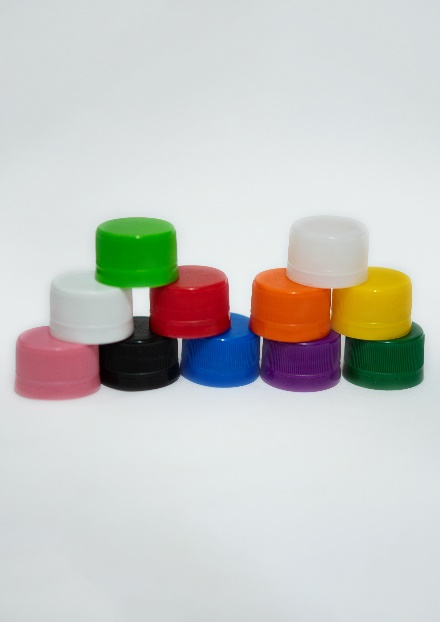 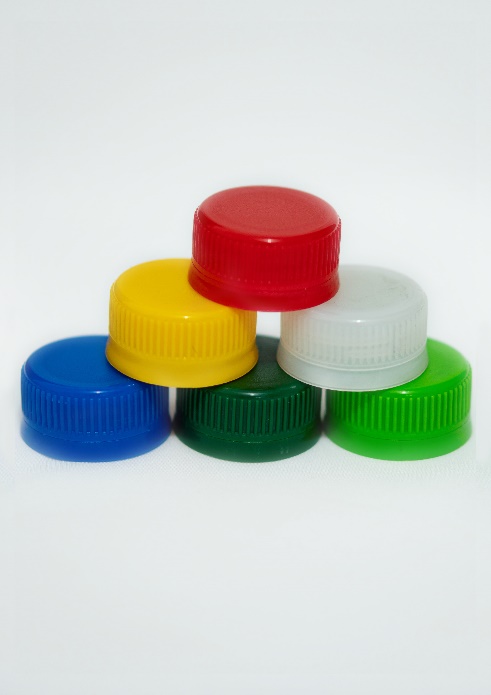 Tapa 28mm rosca ALTA 1810   (sin gas)Tapa 28mm rosca ALTA 1810   (sin gas)Tapa 28mm rosca BAJA 1881 (sin gas)Tapa 28mm rosca BAJA 1881 (sin gas)MoldeAPeso 2,8 g ± 0,1 g.MoldeBPeso 2,2 g ± 0,1 g.MoldeARosca PCO28 1810 (Rosca alta)MoldeBRosca PCO28 1811 (Rosca baja)Colores: En ambos modelos contamos con cristal/azul/rojo/verde claro/verde oscuro/amarillo/negro (consultar más colores)Colores: En ambos modelos contamos con cristal/azul/rojo/verde claro/verde oscuro/amarillo/negro (consultar más colores)Colores: En ambos modelos contamos con cristal/azul/rojo/verde claro/verde oscuro/amarillo/negro (consultar más colores)Colores: En ambos modelos contamos con cristal/azul/rojo/verde claro/verde oscuro/amarillo/negro (consultar más colores)Caja con 6.000 unidadesCaja con 6.000 unidadesCaja con 8.500 unidadesCaja con 8.500 unidades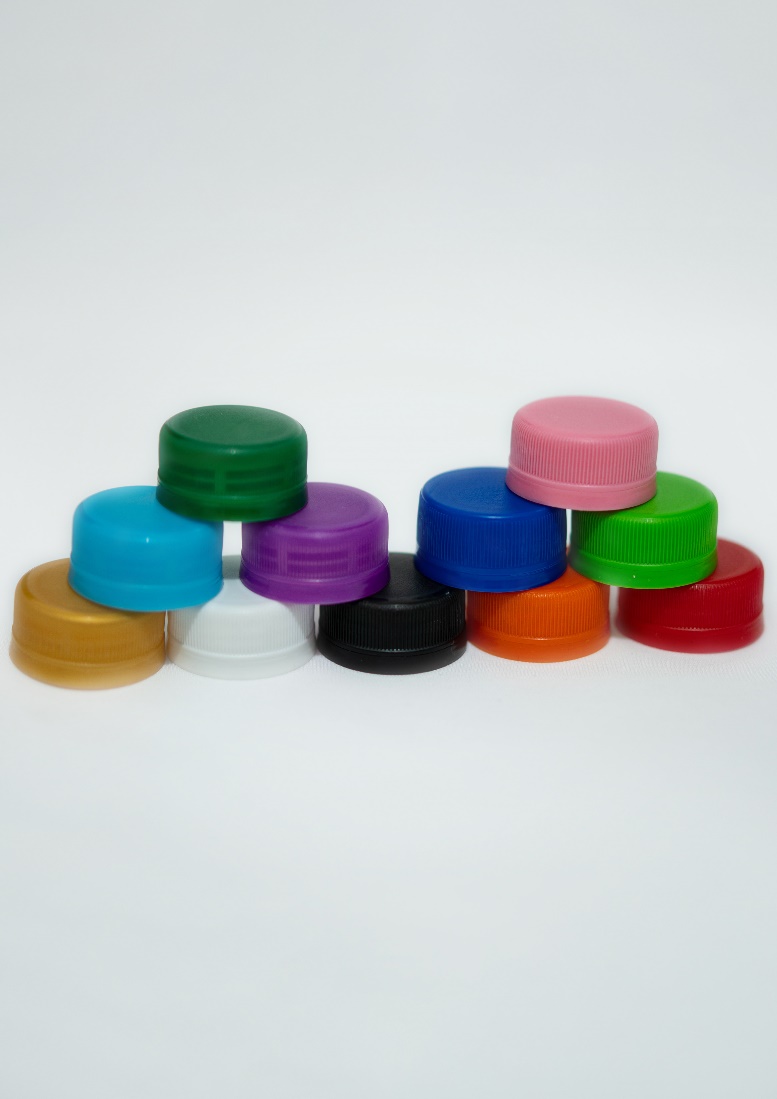 Tapa 28mm rosca BAJA 1881 (sin gas). Modelo C (exclusivo para agua mineral)Tapa 28mm rosca BAJA 1881 (sin gas). Modelo C (exclusivo para agua mineral)MoldeCPeso 1,7 g ± 0,1 g.MoldeCRosca PCO28 1811 (Rosca baja)Colores: solo azul disponible de línea.(venta a partir de 1 caja)Demás colores se fabrican a partir de 1 pallet cerrado (30cajas)Colores: solo azul disponible de línea.(venta a partir de 1 caja)Demás colores se fabrican a partir de 1 pallet cerrado (30cajas)Caja con 8.500 unidadesCaja con 8.500 unidades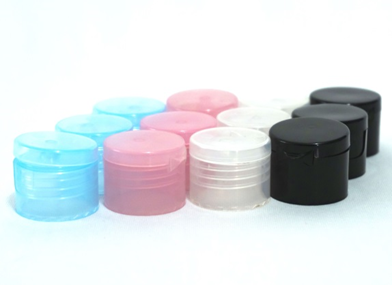 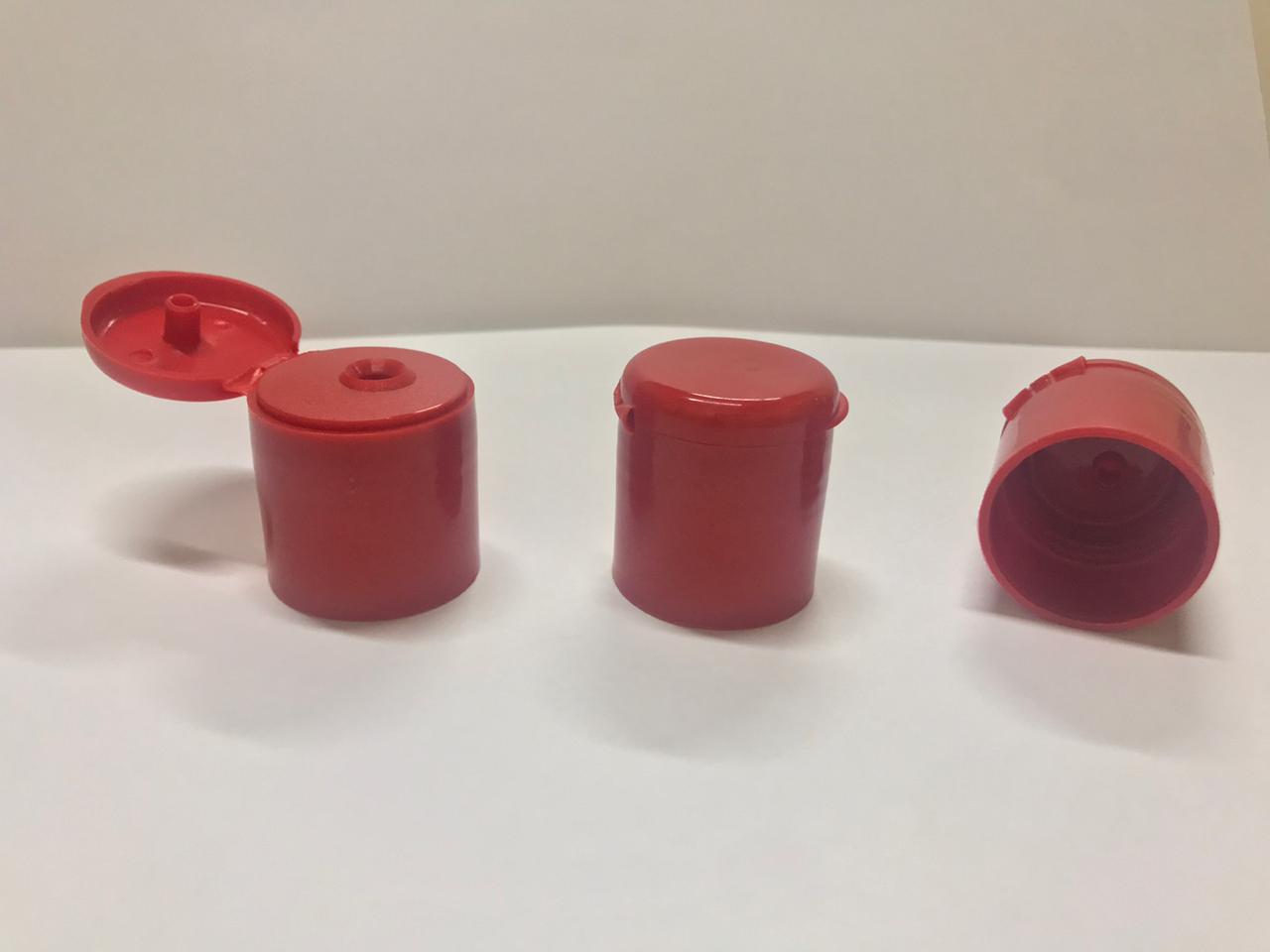 Tapa FLIP TOP 24mmTapa FLIP TOP 24mmFLIP TOP 24 mmFLIP TOP 24 mm Colores: cristal, celeste, rosa y negro.Colores: Blanco y rojoCaja: 4.000 unidadesCaja con 2.000 unidades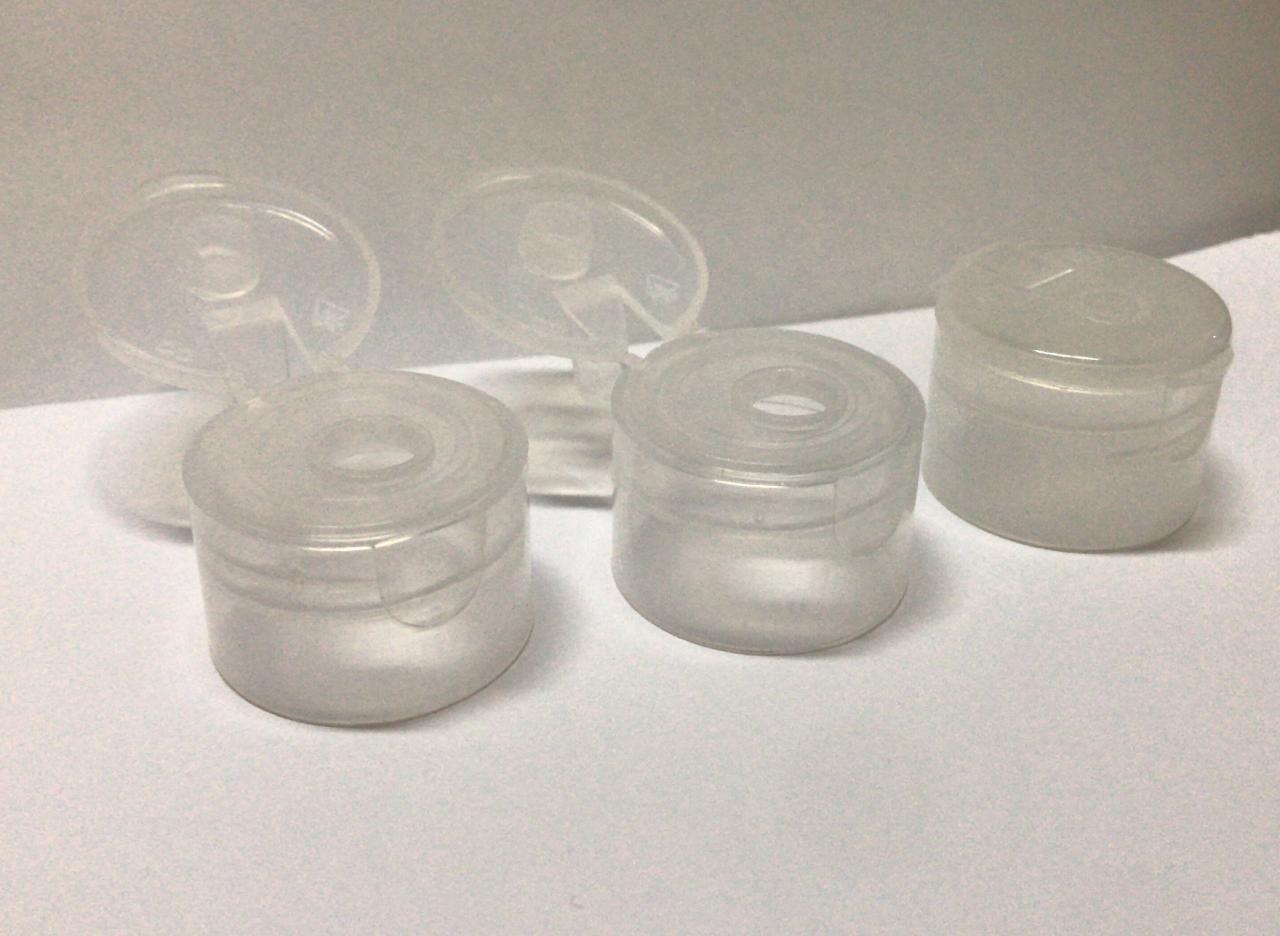 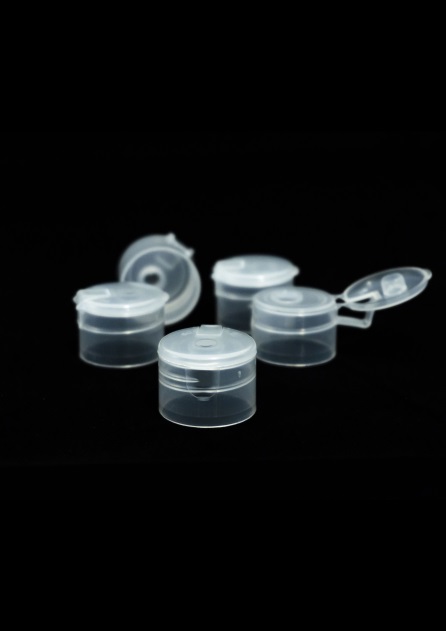 Tapa FLIP TOP 28mm rosca ALTA 1810Tapa FLIP TOP 24mmFLIP TOP PCO28FLIP TOP PCO28Color: CristalColor: CristalCaja con 2.000 unidadesCaja con 2.000 unidades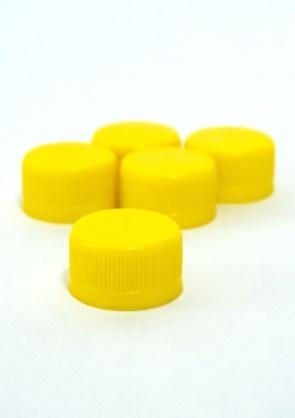 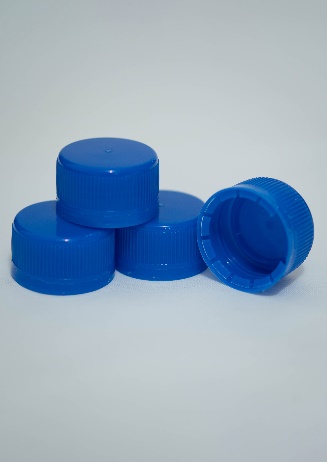 Tapa rosca 38 mmRosca 38 mm (p/ 3L)Colores: amarillo y azul (consultar más colores)Caja con 2.150 unidades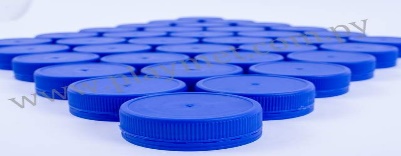 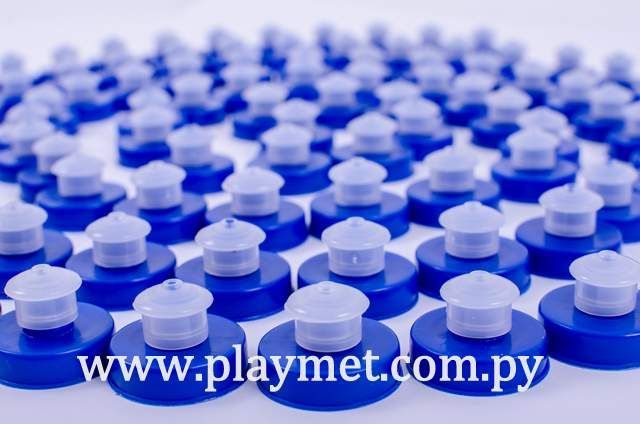 Tapa rosca 48 mmTapa PUSH PULL A presión (p/ detergente) Peso aprox. 5,6 g.Peso aprox. 2,35 g.Rosca 48 mm (p/ 5 y 10 L)PUSH PULL Colores: amarillo y azul (consultar más colores)Colores: azul con cristal, azul con blancoCaja con -- unidadesCaja con -- unidades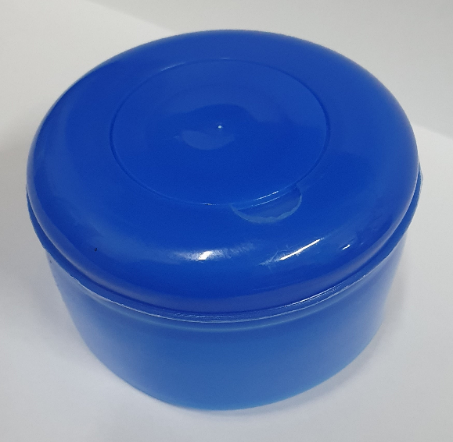 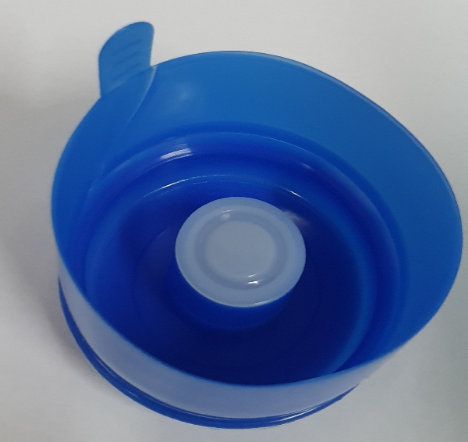 Tapa antiderrame con válvula para bidones de 20 LPeso aprox. 14,6 g.Tapa a presión para bidones retornables de 20 litrosColor: azul (consultar más colores)Bolsa con 1.300 unidades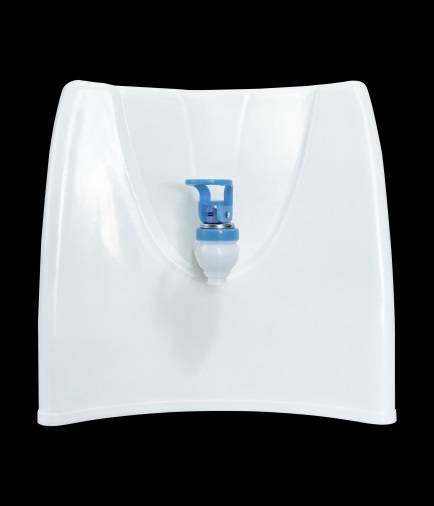  Soporte con canilla para agua natural (DISPENSER)Color: BLANCO Paquete con 24 unidadesPeso aprox. 625 g.